主催:バリアフリーシネマサークルチーム柏バリアフリー上映会Iｎかしわ音声ガイド・字幕付き上映のお知らせタイトル「光（ひかり）」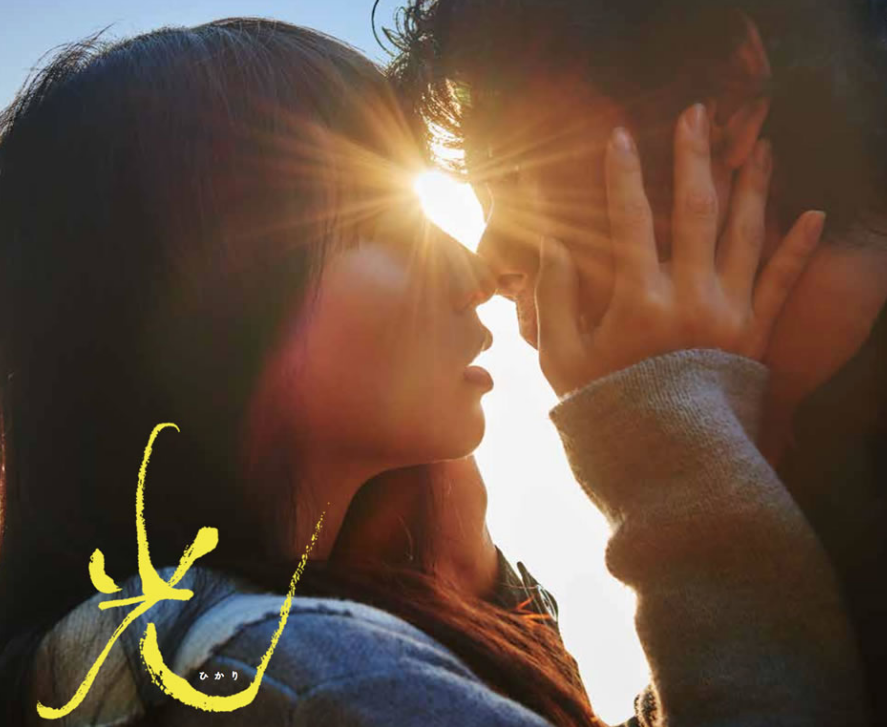 あらすじ視覚障害者向けに映画の音声ガイドを制作している美佐子（水崎綾女）は、仕事を通じて弱視のカメラマン雅哉（永瀬正敏）と出会う。雅哉の素っ気ない態度にイライラする美佐子だったが、彼が撮影した夕日の写真に衝撃を受ける。やがて症状が悪化し、視力を失いゆく雅哉を間近で見つめるうちに、美佐子は……。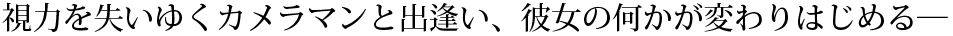 ☆日時：平成２９年７月９日（日）上映開始：午後２時５分から☆会 場 ：キネマ旬報シアター　スクリーン1　（柏市末広町1-1）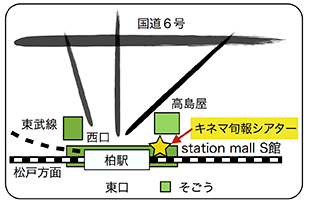 JR常磐線／東武野田線 柏駅西口より徒歩１分☆入場料：１０００円（身障者手帳提示の場合、本人と同伴者１名まで。）　※一般入場は、１８００円です。※貸切上映ではありません。　※音声ガイド（UDCast対応）ラジオ機器の貸し出しあります。☆お申し込み・お問い合わせ　※お申し込み方法（裏面）一般社団法人 コミュニケーションセンターかしわＴＥＬ＆ＦＡＸ：０４-７１６３-２９４５パソコンメール：komisen@jupiter.ocn.ne.jpFAX 04-7163-2945予約申込書７月９日の映画「光（ひかり）」申込→（　　）名※お願い：必ずお書きください。(１)氏名(２)ＦＡＸ番号メールアドレス（３）ろう者　・　難聴者　・　聴者（３）ろう者　・　難聴者　・　聴者